Консультация для родителей«Справиться с детским непослушанием помогут потешки!»  Потешка - это жанр устного народного творчества. Потешка развлекает и развивает малыша. Она учит маленького ребенка понимать человеческую речь и выполнять различные движения, которыми руководит слово. Слово в потешке неразрывно связано с жестом. Оно является главным и ведет за собой жест.     Детям потешки доставляют огромную радость, поэтому родители могут начинать их использовать с самого раннего возраста. Веками потешки помогали родителям в самых разных моментах воспитания ребенка. Если ребенок упрямится и не хочет что-то делать, потешка очень выручает в таких случаях. Потешки помогают малышу настроиться на нужный лад и сделать в игровой форме то, что необходимо. Например, если ребенок проснулся утром не в духе или не хочет идти в детский сад, то это чудесная потешка поможет вам поднять ему настроение:Утром бабочка проснулась, 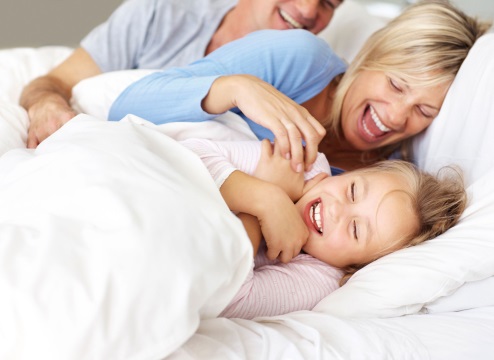 Улыбнулась, потянулась,Раз - росой она умылась,Два - изящно покружилась,Три - нагнулась и присела,На четыре - улетела.    Ваш маленький сынуля-грязнуля не хочет умываться, мыть руки после еды, и вам никак не удается удержать его в ванной? А дочка предпочитает ходить нерасчесанной? Потешки помогут вашим деткам полюбить мыло и расческу:Кран, откройся!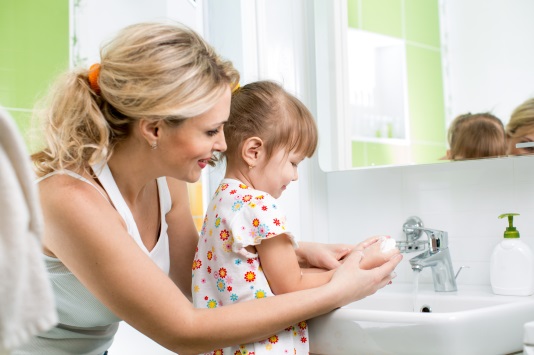 Нос, умойся! Мойтесь сразу,Оба глаза!Мойтесь, уши,Мойся, шейка!Шейка, мойся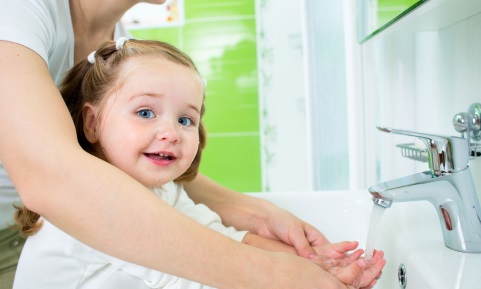 Хорошенько!Мойся, мойся, обливайся!Грязь, смывайся!Грязь, смывайся!!!    Зарядка поможет малышу стать крепче и пластичнее. Она принесет пользу, если делать ее ежедневно и с удовольствием. Для малышей очень важен игровой момент, поэтому старайтесь весело обыгрывать любое упражнение, увлекая кроху собственным примером. Потешки помогут вам сделать занятия более интересными:Раз сюда, два сюда (повороты туловища вправо и влево) Повернись вокруг себя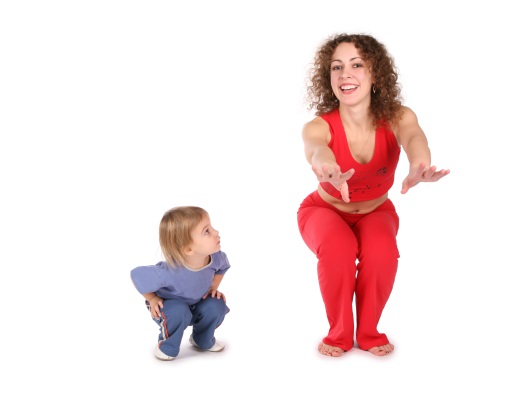 Раз присели, два привсталиСели, встали, сели, всталиСловно Ванькой-встанькой сталиА потом пустились вскачь (бег по кругу)Будто мой упругий мячРаз, два, раз, два (упражнение на восстановление дыхания)Вот и кончилась игра.Потешка за едой:- Ладушки, ладушки! Где были?- У бабушки! - Что ели?- Кашку!- Что пили?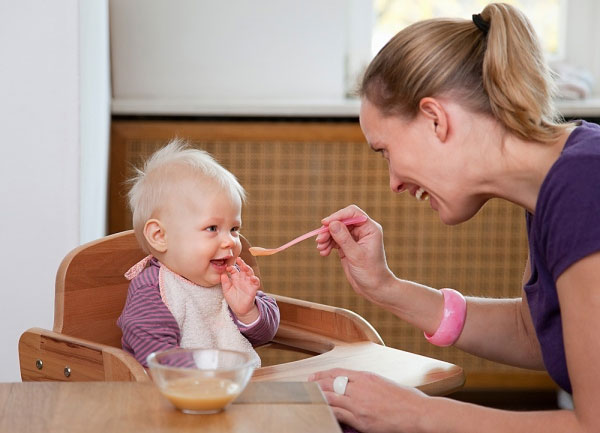 - Бражку!Кашка масленька,Бражка сладенька,Бабушка добренька.Попили, поели,Домой полетели,На головку сели,Ладушки запели!   Наша Маша громко плачет? И никакие уговоры не могут ее утешить? Выручат потешки-утешки. Потешка может ободрить, утешить и развеселить ребенка практически в любой ситуации: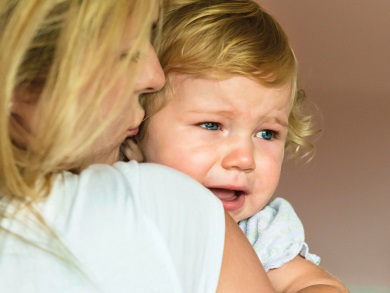 Ай, не плачь, не плачь, не плачь,Я куплю тебе калач!Если будешь плакать -Куплю худой лапоть!     Потешки "по кочкам" и ее аналоги - едва ли не излюбленная игра малышей любого возраста. Берем ребенка на коленки и согласно сюжету качаем его, в яму - роняем. Сто раз будете повторять, сто раз будет смеяться. Очень полезными такие потешки бывают, когда нужно удержать малыша на руках. Например, чтобы надеть штанишки или в очереди к врачу. Потешки для игры на коленках развивают у детей чувство ритма, учат понимать речь и выполнять простые движения.Из-за леса, из-за гор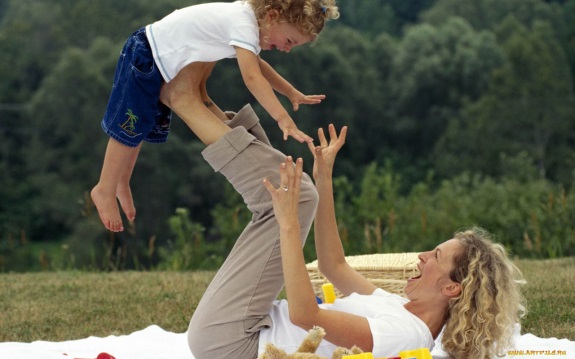 Едет дедушка Егор:Сам на лошадке,Жена на коровке,Дети на телятках,Внуки на козлятках. Чтобы ребенок не скучал во время одевания можно использовать следующую потешку:А сейчас пойдем гулять.Будем с детишками играть.Но чтобы Настенька мояНе замерзла никогда.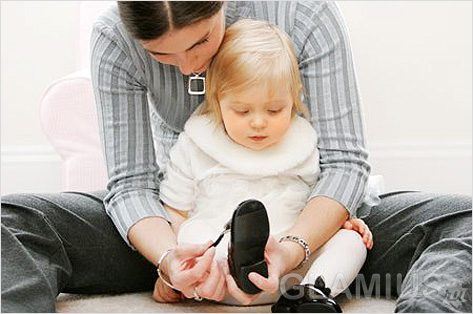 Мы наденем шапочку,Чтобы спрятать ушки,У Насти на макушке.А на шейку шарфик теплый,Очень мягкий и большой.Ну, теперь комбинезонНастенькин любимый.Станешь ты, как гномик,Цветик мой, родимый!Посажу тебя в коляску,Расскажу интересную сказку. Через прикосновение, поглаживание мама дарит ребенку радость телесного общения, помогает малышу открывать собственное тело и его возможности:Стенка (прикасаемся пальцем к одной щечке малыша)Стенка (прикасаемся пальцем ко второй щечке малыша)Потолок (прикоснулись к лобику)Окна (показали на глазки)Двери (показали на ротик)И Звонок Пи-и-ип! (нажимаем на носик)Хозяин дома?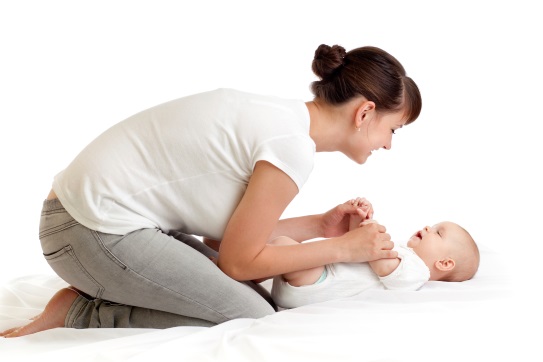 Гармонь готова?Можно поиграть? И щекочете малявочку!!!Визг и восторг!  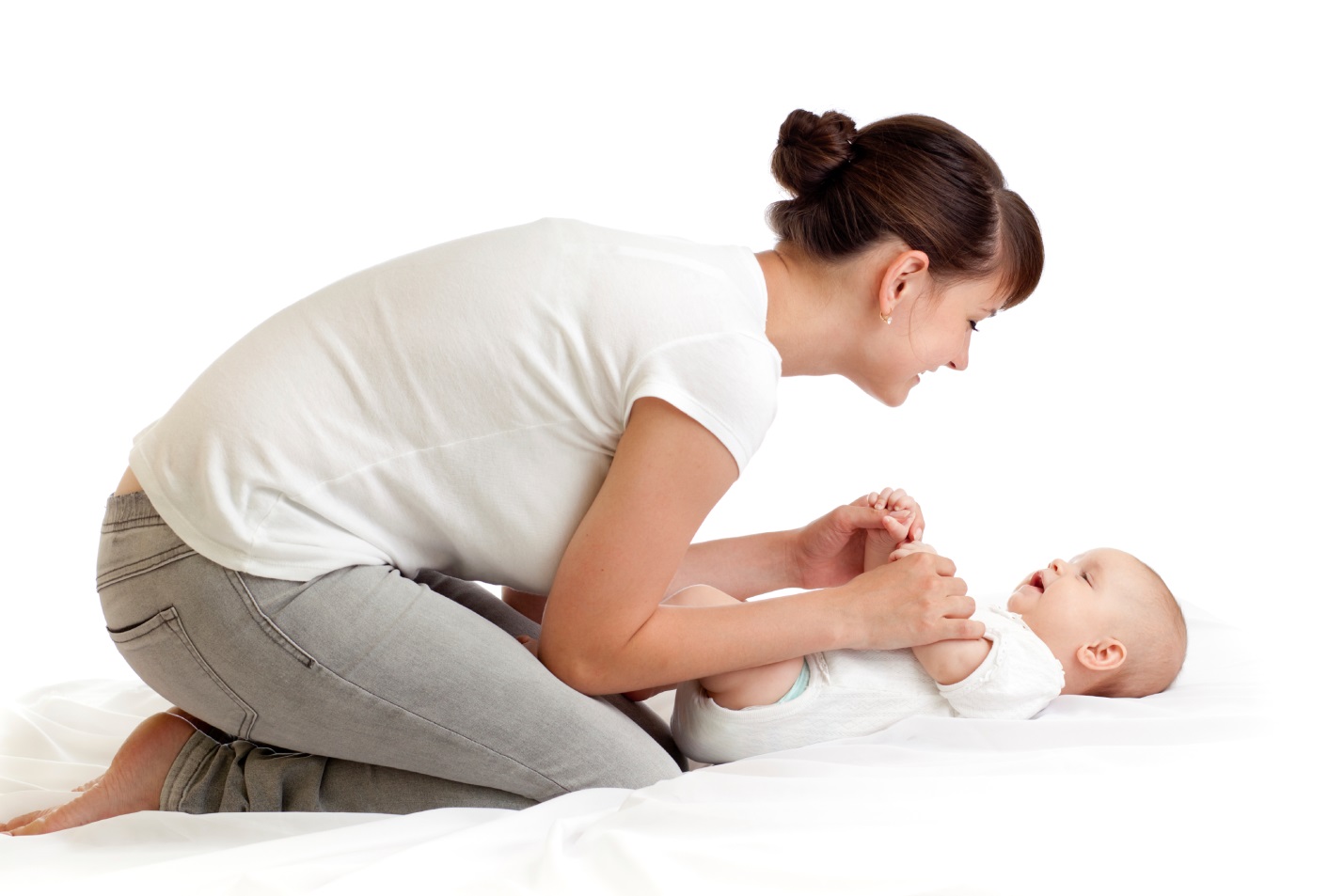 Что может быть лучше потешки, рассказанной любимой мамой перед сном? Выберете наиболее понравившуюся вам и вашему малышу потешку, и пусть она станет обязательной частью ежедневного ритуала отхода ребенка ко сну:Отзвенел звоночек.Спать пора, цветочек. 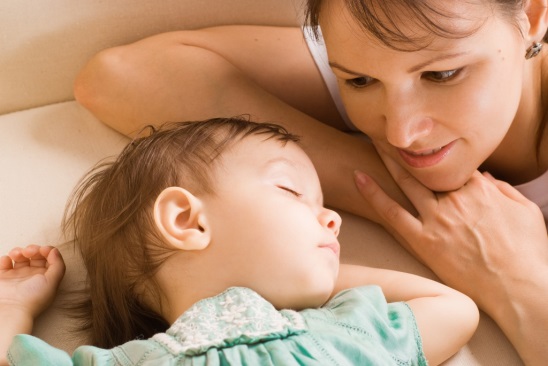 Солнышко уснуло,Тучка спать легла.И волшебная синяя птицаДобрые сны тебе принесла.Мамочка нежно обнимет тебя.Засыпай моя деточка, радость моя! 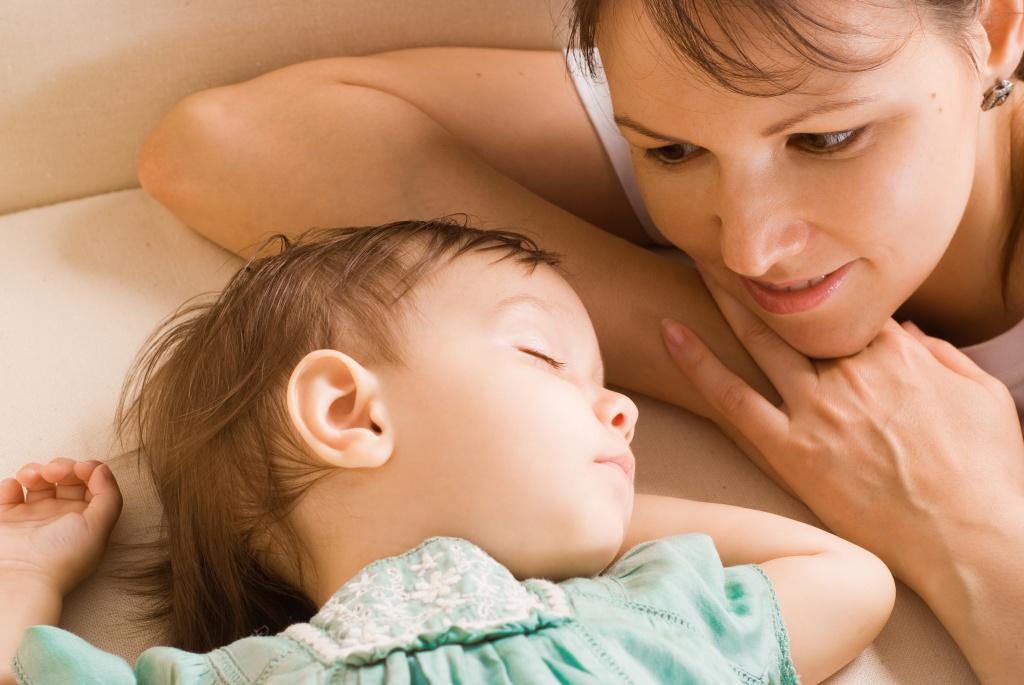 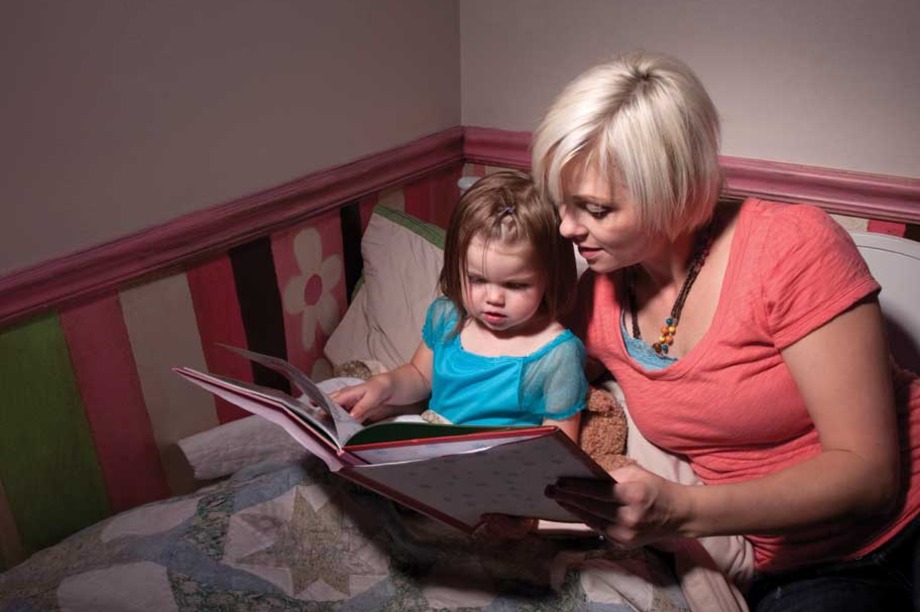 